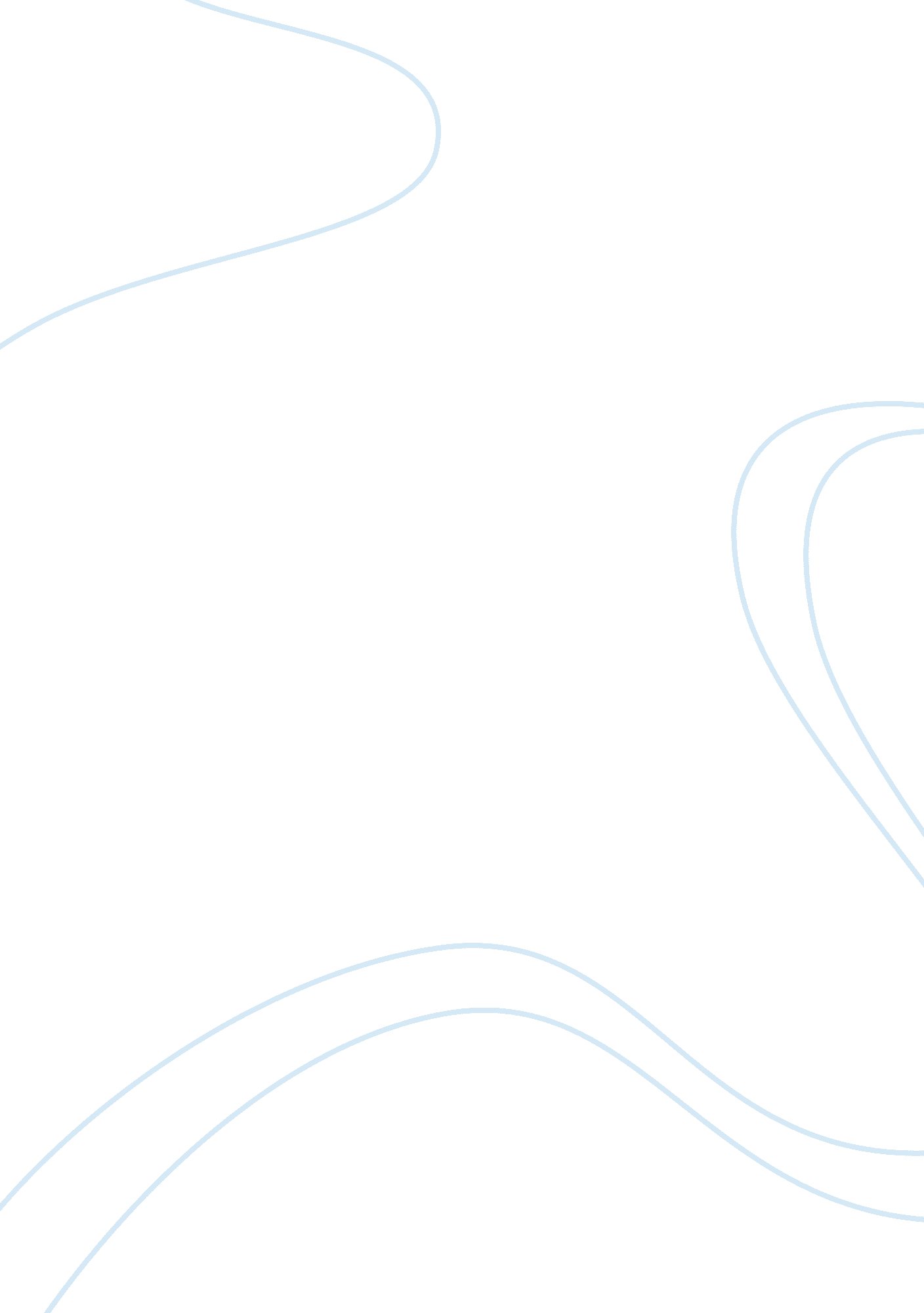 Case study on effective managementBusiness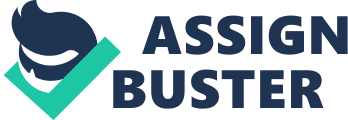 Effective Management Case Study: Effective managementis the appropriate organization of the human activity in all its forms. Effective management touches upon the individual, groups of people and big unities of people who cooperate for the common benefit. The most obvious issue related with management is the organization of the activity and labor force of public and private institutions of various types. Naturally, every firm, office, store, school, fire brigade, etc requires appropriate and professional management in order to make the staff of these institutions fulfill their duties well and work for the common advantage and development of the organization. Most often management is associated with business and it is right, because there the activity of the manager or the leader is visible best of all. The successful manager is the person who is the professional in her occupation; she knows about her job everything and is able to share her experience with the novice employees. One should admit that a professional manager has to possess well-developed communicative skills and know about the human psychology nearly everything. One should know about the human behaviour, the human stress, motivation, encouragement, etc in order to be able to solve the basic problems which can occur in the workplace. Conflicts in the workplace occur very frequently and the manager should know how to calm down the excited employees and how to find the right and guilty ones. The manager should control the quality of the employee’s work, help him with his work, inform about the visible failures and success and manage his time wisely for the increase of the productiveness. In general, an effective manager is the one who facilitates the employee’s activity and leads the process of work into the right direction. Effective management is the important factor of the quality organization of the human work in all senses. The student who is going to observe the issue on effective management is a case study should read about the problem in the reliable sources and then use this knowledge on practice analyzing the cause and effect of the problem which can been suggested by the professor for the detailed discussion. One should evaluate the problem well and brainstorm the most effective solution, which would show the model of the successful management in the definite situation. It does not worth mentioning that a case study is a complicated academic assignment which requires experience and patience. The young professional is able to borrow a few tips and smart ideas from a free example case study on effective time management written by the expert in the Internet. With the guidelines of the free sample case study on effective management one can succeed in writing and compose and format the text logically. 